Положениео проведении межрегионального творческого конкурса«Легенды, истории  и сказки о городе Барнауле и Алтайском крае». 
1. Общие положения1.1. Положение о проведении межрегионального творческого конкурса «Легенды, истории  и сказки о городе Барнауле и Алтайском крае».  (далее по тексту - Конкурс), разработано  ЧОУ «Барнаульская классическая школа» , международным проектом «Сказки мира». Конкурс является продолжением конкурса – международного проекта «Легенды города»1.2. Официальный адрес Конкурса в Интернет:  http://class-school.ru 
1.3. Информационные партнеры конкурса: Центр семьи и детства «Растем вместе», Музей «Мир времени»,Алтайская краевая детская библиотека им.Н.К.Крупской2. Цель Конкурса –организация творческой выставки «Легенды, истории  и сказки о городе Барнауле и Алтайском крае» и  издание одноименной книги3. Задачами Конкурса являются3.1. мотивирование детей не только сочинять легенды, истории и сказки о Барнауле и Алтайском крае, но и иллюстрировать их, тем самым развивать свой творческий потенциал и фантазию3.2. вовлечение  детей в поиски информации о уже существующих легендах, историях и сказках о Барнауле и Алтайском крае3.3. Содействие патриотическому, эстетическому и духовно-нравственному воспитанию подрастающего поколения.3.4.Предоставление каждому желающему возможность участия в краевой выставке рисунка «Легенды, истории  и сказки о Барнауле и Алтайском крае».3.5.Популяризация интереса к краеведению, чувства причастности к литературному наследию малой родины.4. Сроки проведения Конкурса4.1. Конкурс проходит с 9 апреля 2017 по 26 июля 2017 года.4.2. Работы участников Конкурса принимаются по 26 июля 2017 года включительно.4.3. Работа жюри осуществляется с 27 по 28 июля 2017 года.4.4.Открытие выставки  «Легенды, истории  и сказки о городе Барнауле и Алтайском крае» 30 июля 2017 года4.5 Печать книги «Легенды, истории  и сказки о городе Барнауле и Алтайском крае» - лето 2017 года4.6. Торжественное объявление о результатах конкурса и награждение победителей будет объявлено на праздновании дня города 3 сентября 2017 года.4.7 Презентации  книги «Легенды, истории  и сказки о городе Барнауле и Алтайском крае» в библиотеках города в течении сентября 2017 года5. Номинации и возрастные группы участников конкурса5.1. К участию в конкурсе приглашаются обучающиеся всех видов образовательных  учреждений города Барнаула и Алтайского края в возрасте от 5 до 22 лет. 5.2 На конкурс принимаются авторские работы по следующим номинациям:  «Лучшая творческая работа» (в этой номинации участник сам сочиняет сказку, историю или легенду о Барнауле или об Алтайском крае и иллюстрирует ее.)
«Лучшая иллюстрация» ( в этой номинации участник берет понравившуюся легенду, историю или сказку о Барнауле или об Алтайском крае и иллюстрирует ее)«Лучшая поделка» ( в этой номинации участник берет понравившуюся легенду, историю или сказку о Барнауле или об Алтайском крае и делает по этому произведению поделку) «Лучшее литературное произведение» (в этой номинации участник сам сочиняет сказку, историю или легенду о Барнауле или об Алтайском крае.Произведение должно быть основано на исторических фактах)5.3.В каждой номинации предусмотрено разделение на 5 возрастных группы:
1. С 5 до 7лет2.с  8 до 10 лет3. с 11 до 14 лет4. с 15 до 17 лет5. с 18 до 22 лет5.4. В каждой возрастной группе предусмотрены  по два 1, 2 и 3 места ,так как предусмотрено разделение творческих работ о Барнауле и об Алтайском крае 6. Требования к  конкурсным работам6.1. Можно участвовать во всех номинациях одному и тому же участнику
6.2 Участник может представить на конкурс не более 2-х работ.
6.3 Работы участникам не возвращаются6.4 Можно использовать те средства для рисования и поделки,которые не портятся и не имеют неприятных запахов).6.5 Работы должны быть выполнены самостоятельно ребёнком, помощь родителей и педагогов допускается только на информационном этапе работы.
6.6. Работы должны иметь этикетки со следующей информацией: фамилия, имя, возраст участника, телефон , название работы, название учебного заведения, имя преподавателя. Во всех номинациях прикладывается к работе напечатанный текст легенды, истории  или сказки. Все данные дублируются на электронную почту организаторов  в виде заявки (смотрите заявку в приложении)6.7 Иллюстрация должна быть не меньше формата А4 (210X290) и не более А3 (420X580) и оформлены в паспарту.Поделка в размере не ограничивается, главное, чтобы она легко транспортировалась. 6.8. Как иллюстрация, так и поделка должны  быть отсканированы или отфотографированы и приложены к заявке вместе с напечатанным литературным произведением шрифтом №12, через 1,5 интервала.6.9. Работы, присылаемые в электронном виде, должны быть в формате doc. docx.для печатного текста и  JPEG для рисунка или поделки. Каждое произведение размещается в общем файле.6.10. К участию в Конкурсе не допускаются произведения, содержащие сцены насилия, расовой дискриминации, противоречащие нормам Конституции РФ. 6.11. На Конкурс не допускаются работы не соответствующие требованиям к оформлению конкурсных работ.6.12. Работы на конкурс принимаются до 26 июля 2017 года включительно.6.13. Автор, свои произведения отправляет по элеектронной почте ЧОУ «Барнаульская классическая школа»: classik-school@mail.ru 6.14. Организатор конкурса оставляет за собой право на использование полученных произведений, распространение, издание и переиздание целого произведения или его части в литературных сборниках, через Интернет, а так же в СМИ.6.15. Работы победителей конкурса будут включены в книгу «Легенды, истории  и сказки о городе Барнауле и Алтайском крае» , которая издается по итогам конкурса.6.11. Работа сопровождается, заполненным согласием на обработку персональных данных (Приложение 1) в отсканированном виде и заявкой на участие в конкурсе (Приложение 2)6.12. Файл с материалами для конкурса  должен иметь название «Фамилия Имя номинация возраст» (например, «Иванов Иван лучшая творческая работа 10 лет»). Архивный файл должен быть в формате zip.6.13. Архивный файл в установленные Конкурсом сроки необходимо отправить по адресу classik-school@mail.ru 6.14. Каждая конкурсная работа должна быть помещена в отдельный архивный файл.6.15.Оригиналы работ принимаются по адресу: город Барнаул, ул.Червонная 8г, 2 этаж , «Барнаульская классическая школа» 22 каб. или 28 каб.Справки по телефону 8-960-954-44-45.7. Критерии оценки работ:7.1 соответствие теме  и номинации конкурса;7.2 оригинальность;7.3.качество исполнения,7.4. самостоятельность выполнения работы СОГЛАСИЕ ЗАКОННОГО ПРЕДСТАВИТЕЛЯ НА ОБРАБОТКУ ПЕРСОНАЛЬНЫХ ДАННЫХ НЕСОВЕРШЕННОЛЕТНЕГО РЕБЕНКА Я, ______________________________________________________________, являясь____________________(родителем, опекуном, попечителем) (законным представителем) несовершеннолетнего ребенка (ФИО) ________________________, _______года рождения, в силу положений Федерального закона «О персональных данных» №152-ФЗ от 27.07.2006г., ст.152.1 Гражданского кодекса Российской Федерации даю свое согласие ЧОУ «Барнаульская классическая школа» и привлеченным им третьим лицам на использование изображения (рисунка,поделки) и обработку персональных данных моего несовершеннолетнего ребенка, относящихся к перечисленным ниже категориям персональных данных: - фамилия, имя, отчество; - возраст. Я даю согласие на использование изображения (рисунка,поделки) и персональных данных моего несовершеннолетнего ребенка в следующих целях: - участия несовершеннолетнего ребенка в региональном творческом конкурсе «Легенды, истории и сказки о городе Барнауле и Алтайском крае» - публикации детских работ и персональных данных несовершеннолетнего ребенка в региональном творческом конкурсе «Легенды, истории и сказки о городе Барнауле и Алтайском крае» на сайте ЧОУ «Барнаульская классическая школа» Передавая в ЧОУ «Барнаульская классическая школа» изображение и персональные данные своего несовершеннолетнего ребенка я принимаю условия конкурса , понимаю условия и формат публикации в обозначенных в настоящем согласии целях и даю свое согласие ЧОУ «Барнаульская классическая школа» на такие действия. При этом я подтверждаю, что : — даю согласие на публикацию моего несовершеннолетнего ребенка на сайте ЧОУ «Барнаульская классическая школа», а также в книге «Легенды, истории и сказки огороде Барнауле и Алтайском крае» и не могу отозвать свое согласие в данной части позднее 26 мая 2017 года; — в полной мере понимаю и принимаю, что ЧОУ «Барнаульская классическая школа» не несет ответственности за копирование и распространение персональных данных, моего несовершеннолетнего ребенка со страниц сайта ЧОУ «Барнаульская классическая школа» а также книги «Легенды, истории и сказки о городе Барнауле и Алтайском крае»третьими лицами. Настоящее согласие законного представителя действительно до его отзыва законным представителем в письменной форме в той части, в которой это возможно в соответствии с условиями настоящего согласия. ЧОУ «Барнаульская классическая школа» гарантирует уведомление третьих лиц о конфиденциальности вышеперечисленных персональных данных, необходимости принятия мер по обеспечению и безопасности при их обработке – в соответствии с требованиями законодательства. Подпись законного представителя _________ /___________________________/ Дата составления согласия «___»__________________________гПриложение №2 Заявка на участие в региональном творческом конкурсе «Легенды, истории  и сказки о городе Барнауле и Алтайском крае»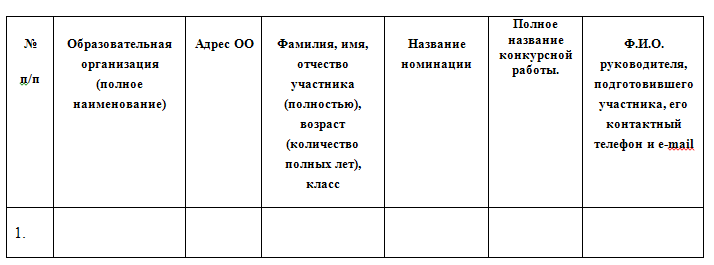 Дата отправки работы на КонкурсДиректоруЧОУ «Барнаульская классическая школа»Исаевой О. Ф.от_________________________________________Ф.И.О.  полностьюзарегистрированного по адресу:______________________________индекс, город/насел. пункт_______________________________________улица, дом, корпус, квартирапаспорт серия ______ № __________________выдан «____» _______________  __________г.дата выдачи_______________________________________наименование органа, выдавшего документ_______________________________________